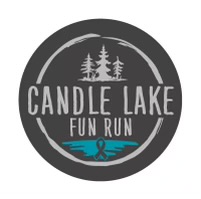 Application for FundingCandle Lake Fun Run Inc. hosts a 5 km & 10 km Walk/Run in September where positive mental health is promoted and the stigma of mental illness is removed. Proceeds from the event will go to projects, programs, or services that bring people together, promote physical wellness and positive mental health, and provide resources or supports to benefit Candle Lake and other communities in Saskatchewan.  Complete this form, using additional space as required, to apply for funding. Applications are accepted until December 31 by the Board of Directors of Candle Lake Fun Run Inc. and applicants will be notified of the Board's decision via email or letter. The Board reserves the right to ask for additional information to assess suitability for funding. Submit your application by email to candlelakefunrun@gmail.com.1. 	Tell us who you are. Provide a brief description of your mission, history, current programs, 	services and activities, and accomplishments. Who are your key individuals, directors, and/or 	staff? What is your annual operating budget, if applicable?  2.  	Proposal Details (1-2 pages max.)  Provide a description of the project, program or service and 	the amount of funding requested. Be as specific as possible as to how the funds will be spent. 	Helpful information includes the following: Will the funding be spent on an existing project, program, or service or will it be used for a new initiative?  What need does your project, program, or service meet? What problem does it address? What are your goals and anticipated outcomes? Identify the community (or communities) that will benefit from this funding. How many people will be impacted? What is the timeline of the project, program or service and how will effectiveness be measured?In what way will the project, program or service enhance your community or bring people to together?Is there an aspect of physical activity or wellness in your project, program or service?  How will the project, program or service promote positive mental health, support those who may be suffering from mental health challenges, or reduce the stigma of mental health is Saskatchewan? How will your group acknowledge or recognize the funding received by Candle Lake Fun Run Inc.?------------------------------------------------------------------------------------------------------------------------------------------3. 	Declaration The undersigned declares that the statements made herein are for the purpose of obtaining financial assistance and are to the best of their knowledge true and correct. The applicant grants to Candle Lake Fun Run Inc. the authority to do any inquiries from other agencies and sources it deems necessary to reach a decision on this application or necessary to administer the funding. Date _____________________, 20___			_______________________________							Applicant / Organization (Please Print)							_______________________________							Authorized Signature Name of Applicant: Email address:Mailing Address:Contact Phone Number:Website (if applicable):Date of Application: